REPÚBLICA DE CHILE.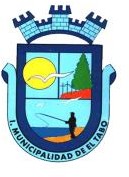 I MUNICIPALIDAD DE EL TABODIRECCION DE DESARROLLO COMUNITARIO DEPTO SOCIALFORMULARIO ÚNICO DE POSTULACIÓN AÑO 2024Anexo 1REPÚBLICA DE CHILE.I MUNICIPALIDAD DE EL TABODIRECCION DE DESARROLLO COMUNITARIO DEPTO SOCIALREPÚBLICA DE CHILE.I MUNICIPALIDAD DE EL TABODIRECCION DE DESARROLLO COMUNITARIO DEPTO SOCIALDECLARACIÓN JURADA SIMPLE DE POSTULACIÓN, comuna el tabo 2024.YO	 		de	R.U.N 	domiciliado(a) en	comuna de El Tabo, declaro que he leído el reglamento municipal de becas año 2024 y que los datos señalados en el presente formulario son fidedignos contando con toda la documentación de respaldo.De comprobarse falsedad de la información entregada en la presente postulación se anulará.Nombre y firma del/la postulanteA. IDENTIFICACIÓN DEL POSTULANTE*Complete formulario con los datos solicitados*A. IDENTIFICACIÓN DEL POSTULANTE*Complete formulario con los datos solicitados*A. IDENTIFICACIÓN DEL POSTULANTE*Complete formulario con los datos solicitados*A. IDENTIFICACIÓN DEL POSTULANTE*Complete formulario con los datos solicitados*A. IDENTIFICACIÓN DEL POSTULANTE*Complete formulario con los datos solicitados*A. IDENTIFICACIÓN DEL POSTULANTE*Complete formulario con los datos solicitados*NombreNombreR.U. NR.U. NDirecciónDirecciónCorreo electrónicoCorreo electrónicoContacto telefónicoContacto telefónicoB.   GRUPO FAMILIAR*Complete formulario con los datos solicitados*B.   GRUPO FAMILIAR*Complete formulario con los datos solicitados*B.   GRUPO FAMILIAR*Complete formulario con los datos solicitados*B.   GRUPO FAMILIAR*Complete formulario con los datos solicitados*B.   GRUPO FAMILIAR*Complete formulario con los datos solicitados*B.   GRUPO FAMILIAR*Complete formulario con los datos solicitados*Número de integrantes delgrupo familiarIntegrantes del grupo familiarNombreNombreR.U.NEdadOcupaciónIntegrantes del grupo familiarIntegrantes del grupo familiarIntegrantes del grupo familiarIntegrantes del grupo familiarIntegrantes del grupo familiarIntegrantes del grupo familiarIntegrantes del grupo familiarC.	INGRESOS ECONÓMICOS*señale con una x la opción seleccionada*C.	INGRESOS ECONÓMICOS*señale con una x la opción seleccionada*C.	INGRESOS ECONÓMICOS*señale con una x la opción seleccionada*TIPO DE INGRESOS*señale con una x*INGRESOS FORMALES*trabajador/ra dependiente*INGRESOS INFORMALES*Trabajador/ra independiente*DECLARACIÓN DE INGRESOS ECONÓMICOS DEL GRUPO FAMILIAR*promedio de los últimos tres meses*DECLARACIÓN DE INGRESOS ECONÓMICOS DEL GRUPO FAMILIAR*promedio de los últimos tres meses**señale monto económico del grupo familiar**señale monto económico del grupo familiar*DECLARACIÓN DE EGRESOS ECONÓMICOS DEL GRUPO FAMILIAR*señale monto de gastos de su grupo familiar del último mes antes de la postulación*PORCENTAJE REGISTRO SOCIAL DE HOGARESD.   ANTECEDENTES EDUCACIONALES*señale con una x la opción seleccionada*D.   ANTECEDENTES EDUCACIONALES*señale con una x la opción seleccionada*D.   ANTECEDENTES EDUCACIONALES*señale con una x la opción seleccionada*D.   ANTECEDENTES EDUCACIONALES*señale con una x la opción seleccionada*D.   ANTECEDENTES EDUCACIONALES*señale con una x la opción seleccionada*D.   ANTECEDENTES EDUCACIONALES*señale con una x la opción seleccionada*D.   ANTECEDENTES EDUCACIONALES*señale con una x la opción seleccionada*D.   ANTECEDENTES EDUCACIONALES*señale con una x la opción seleccionada*D.   ANTECEDENTES EDUCACIONALES*señale con una x la opción seleccionada*D.   ANTECEDENTES EDUCACIONALES*señale con una x la opción seleccionada*Cantidad de estudiantes en el grupo familiarCantidad de estudiantes en el grupo familiarNivel educacional del postulante*señale con una x*Nivel educacional del postulante*señale con una x*Educación TécnicaEducación TécnicaEducación TécnicaEducación TécnicaEducación ProfesionalEducación ProfesionalEducación ProfesionalEducación ProfesionalEducación ProfesionalNivel educacional del postulante*señale con una x*Nivel educacional del postulante*señale con una x*Título profesional (carrera profesional que estudia)Título profesional (carrera profesional que estudia)EstablecimientoEducacionalEstablecimientoEducacionalLugar de estudio y residencia de estudiosLugar de estudio y residencia de estudiosDuración de la carreraprofesionalDuración de la carreraprofesionalAño cursado de la carrera profesionalAño cursado de la carrera profesionalRendición de becas municipales año 2023Rendición de becas municipales año 2023Realizada Realizada No realizadaNo realizadaMonto incompletoMonto incompletoNo califica*estudiantes que postulan por primera vez ala beca*No califica*estudiantes que postulan por primera vez ala beca*No califica*estudiantes que postulan por primera vez ala beca*Rendición de becas municipales año 2023Rendición de becas municipales año 2023Promedio de notas*Último semestre cursado para alumnos que ya se encuentran estudiando en educación Superior **nota promedio anual de 4to medio para alumnos que cursan por primera vez en el sistema de educación superior*Promedio de notas*Último semestre cursado para alumnos que ya se encuentran estudiando en educación Superior **nota promedio anual de 4to medio para alumnos que cursan por primera vez en el sistema de educación superior*Duplicidad de funciones*señale con una x* De marcar más de una opción se calificará la de mayor complejidadDuplicidad de funciones*señale con una x* De marcar más de una opción se calificará la de mayor complejidadSólo estudiaEstudia y trabajaEstudia y trabajaEstudia y es padre/madreEstudia y es padre/madreEstudia, trabaja y espadre/madreEstudia, trabaja y espadre/madreEs jefe de hogarEs jefe de hogarEs jefe de hogarDuplicidad de funciones*señale con una x* De marcar más de una opción se calificará la de mayor complejidadDuplicidad de funciones*señale con una x* De marcar más de una opción se calificará la de mayor complejidadBecas*señale con una x si posee alguna de las presentes becas*Becas*señale con una x si posee alguna de las presentes becas*        Beca Gratuidad        Beca Gratuidad        Beca Gratuidad        Beca Gratuidad        Beca Gratuidad        Beca Gratuidad        Beca Gratuidad        Beca GratuidadBecas*señale con una x si posee alguna de las presentes becas*Becas*señale con una x si posee alguna de las presentes becas*Beca Bicentenario (BB)Beca Bicentenario (BB)Beca Bicentenario (BB)Beca Bicentenario (BB)Beca Bicentenario (BB)Beca Bicentenario (BB)Beca Bicentenario (BB)Beca Bicentenario (BB)Becas*señale con una x si posee alguna de las presentes becas*Becas*señale con una x si posee alguna de las presentes becas*Beca Nuevo Milenio (BNM)Beca Nuevo Milenio (BNM)Beca Nuevo Milenio (BNM)Beca Nuevo Milenio (BNM)Beca Nuevo Milenio (BNM)Beca Nuevo Milenio (BNM)Beca Nuevo Milenio (BNM)Beca Nuevo Milenio (BNM)Becas*señale con una x si posee alguna de las presentes becas*Becas*señale con una x si posee alguna de las presentes becas*Beca Vocación ProfesorBeca Vocación ProfesorBeca Vocación ProfesorBeca Vocación ProfesorBeca Vocación ProfesorBeca Vocación ProfesorBeca Vocación ProfesorBeca Vocación ProfesorBecas*señale con una x si posee alguna de las presentes becas*Becas*señale con una x si posee alguna de las presentes becas*Beca Puntaje Prueba de Transición para la admisión universitaria (PDT)Beca Puntaje Prueba de Transición para la admisión universitaria (PDT)Beca Puntaje Prueba de Transición para la admisión universitaria (PDT)Beca Puntaje Prueba de Transición para la admisión universitaria (PDT)Beca Puntaje Prueba de Transición para la admisión universitaria (PDT)Beca Puntaje Prueba de Transición para la admisión universitaria (PDT)Beca Puntaje Prueba de Transición para la admisión universitaria (PDT)Beca Puntaje Prueba de Transición para la admisión universitaria (PDT)Becas*señale con una x si posee alguna de las presentes becas*Becas*señale con una x si posee alguna de las presentes becas*Beca Excelencia Académica (BEA)Beca Excelencia Académica (BEA)Beca Excelencia Académica (BEA)Beca Excelencia Académica (BEA)Beca Excelencia Académica (BEA)Beca Excelencia Académica (BEA)Beca Excelencia Académica (BEA)Beca Excelencia Académica (BEA)Becas*señale con una x si posee alguna de las presentes becas*Becas*señale con una x si posee alguna de las presentes becas*Beca Excelencia Técnica (BET)Beca Excelencia Técnica (BET)Beca Excelencia Técnica (BET)Beca Excelencia Técnica (BET)Beca Excelencia Técnica (BET)Beca Excelencia Técnica (BET)Beca Excelencia Técnica (BET)Beca Excelencia Técnica (BET)Becas*señale con una x si posee alguna de las presentes becas*Becas*señale con una x si posee alguna de las presentes becas*Beca para hijo de profesores de la educación superior (BHP)Beca para hijo de profesores de la educación superior (BHP)Beca para hijo de profesores de la educación superior (BHP)Beca para hijo de profesores de la educación superior (BHP)Beca para hijo de profesores de la educación superior (BHP)Beca para hijo de profesores de la educación superior (BHP)Beca para hijo de profesores de la educación superior (BHP)Beca para hijo de profesores de la educación superior (BHP)Becas*señale con una x si posee alguna de las presentes becas*Becas*señale con una x si posee alguna de las presentes becas*Beca continuidad de estudios Universidad del Pacífico.Beca continuidad de estudios Universidad del Pacífico.Beca continuidad de estudios Universidad del Pacífico.Beca continuidad de estudios Universidad del Pacífico.Beca continuidad de estudios Universidad del Pacífico.Beca continuidad de estudios Universidad del Pacífico.Beca continuidad de estudios Universidad del Pacífico.Beca continuidad de estudios Universidad del Pacífico.Becas*señale con una x si posee alguna de las presentes becas*Becas*señale con una x si posee alguna de las presentes becas*Beca de articulación (BAR)Beca de articulación (BAR)Beca de articulación (BAR)Beca de articulación (BAR)Beca de articulación (BAR)Beca de articulación (BAR)Beca de articulación (BAR)Beca de articulación (BAR)Beca continuidad de estudios Universidad de Arte y Ciencias Sociales ARCISBeca de remuneración Universidad del Mar.Becas de ReparaciónBeca Juan Gómez Milla para estudiantes extranjeros (BJGME)Becas para estudiantes en situación de discapacidadOtros*señalice cual*No posee becas del Ministerio de Educación y JunaebCréditos*señale con una x si posee alguno de los presentes créditos*Crédito con Aval del EstadoCréditos*señale con una x si posee alguno de los presentes créditos*Crédito Fondo SolidarioCréditos*señale con una x si posee alguno de los presentes créditos*Crédito institucional con el establecimiento educacionalCréditos*señale con una x si posee alguno de los presentes créditos*No estudia con créditoCréditos*señale con una x si posee alguno de los presentes créditos*Otros (señalice cual)E.	DIMENSIÓN DE VIVIENDA*señale con una x la opción seleccionada*E.	DIMENSIÓN DE VIVIENDA*señale con una x la opción seleccionada*E.	DIMENSIÓN DE VIVIENDA*señale con una x la opción seleccionada*E.	DIMENSIÓN DE VIVIENDA*señale con una x la opción seleccionada*E.	DIMENSIÓN DE VIVIENDA*señale con una x la opción seleccionada*E.	DIMENSIÓN DE VIVIENDA*señale con una x la opción seleccionada*E.	DIMENSIÓN DE VIVIENDA*señale con una x la opción seleccionada*E.	DIMENSIÓN DE VIVIENDA*señale con una x la opción seleccionada*E.	DIMENSIÓN DE VIVIENDA*señale con una x la opción seleccionada*Calidad de vivienda del grupo familiar*señale con una x*Propietario vivienda y/oterrenoUsufructuario vivienda y/oterrenoUsufructuario vivienda y/oterrenoUsufructuario vivienda y/oterrenoArrendatario   vivienda y/oterrenoArrendatario   vivienda y/oterrenoArrendatario   vivienda y/oterrenoAllegado vivienda y/oterrenoCalidad de vivienda del grupo familiar*señale con una x*Red de luz eléctrica (grupo familiar)*señale con una x*Medidor propioMedidor propioMedidor propioMedidor propioMedidor propioObtención irregularObtención irregularObtención irregularRed de luz eléctrica (grupo familiar)*señale con una x*Red de agua potable (grupo familiar)Con medidorpropioCon medidorpropioAgua camión aljibemunicipalAgua camión aljibemunicipalAgua camión aljibemunicipalAgua compraparticularAgua por compra(pilones)Agua por compra(pilones)Red de agua potable (grupo familiar)Red de saneamiento(grupo familiar)AlcantarilladoAlcantarilladoAlcantarilladoFosa sépticaFosa sépticaPozo negroPozo negroPozo negroRed de saneamiento(grupo familiar)Calidad de vivienda del lugar de estudio.*señale con una x*Propietario vivienda y/oterrenoUsufructuario vivienda y/oterrenoUsufructuario vivienda y/oterrenoUsufructuario vivienda y/oterrenoArrendatario   vivienda y/oterrenoArrendatario   vivienda y/oterrenoArrendatario   vivienda y/oterrenoAllegado vivienda y/oterrenoCalidad de vivienda del lugar de estudio.*señale con una x*FACTORES DE RIESGO*señale con una x la opción seleccionada*FACTORES DE RIESGO*señale con una x la opción seleccionada*Situación de salud crónica o terminalPresencia de violencia intrafamiliarEmbarazo no deseadoTrastornos de salud mentalConsumo abusivo de alcohol y drogasAbandono de familiar directoMadre o padre solteroSituación de sobreendeudamiento (acreditar con documentación la situación)Otro(s) detalle: